Rámcová kupní smlouva č. 541/22uzavřená dle ustanovení §  násl. zákona č. 89/2012 Sb. (občanský zákoník) v platném zněníuzavřená mezi:Firma zapsána v obchodním rejstříku vedeném Krajským soudem v Ostravě, oddíl C, vložka číslo C23071(dále jen prodávající)                         aPREAMBULEProdávající a kupující uzavírají dle ustanovení §  následující zákona číslo 89/2012 Sb. – Občanský zákoník v platném znění Kupní smlouvu, na základě které se prodávající zavazuje, že kupujícímu odevzdá věc (zboží), která je předmětem koupě a umožní mu nabýt vlastnické právo k ní  a kupující se zavazuje, že věc převezme a zaplatí prodávajícímu kupní cenu.  Tato kupní smlouva se zároveň uzavírá jako rámcová kupní smlouva, kdy na základě jednotlivých objednávek kupujícího a jejich akceptací ze strany prodávajícího vznikají jednotlivé individuální  kupní smlouvy.I.  PŘEDMĚT SMLOUVYProdávající se zavazuje dodávat kupujícímu ovoce, zeleninu a další zboží dle aktuální sortimentní nabídky na základě písemných nebo telefonických objednávek kupujícího. Kupující se zavazuje uhradit kupní cenu za dodané zboží dle odstavce II. Kupující i prodávající se zavazují, že veškeré nabízené zboží bude uskladněno a bude s ním nakládáno dle platných norem.II. KUPNÍ CENAKupní cena dodaného zboží se stanovuje dohodou. Kupující vyslovuje souhlas s kupní cenou zboží, která je uvedena na dodacím listu, převzetím zboží a potvrzením dodacího listu. Pokud kupující s cenou nesouhlasí, zboží nepřevezme. Kupující je povinen potvrdit prodávajícímu průvodní doklady k dodanému převzatému zboží. Prodávající a kupující se dohodli, že průvodní doklady je oprávněn podepsat pracovník, který zboží převzal. III.  PLATEBNÍ PODMÍNKY A PLATEBNÍ KÁZEŇProdávající vystaví 1x za dekádu (3x za měsíc) na zboží dodané v množstvích a cenách dle kupujícím potvrzených dodacích listů faktury se lhůtou splatnosti do 10 dnů ode dne vystavení. Faktura může být vystavena také ihned s vyskladněným zbožím, v takovém případě není vystavován jiný průvodní doklad. Strany se dohodly, že pokud kupující neuhradí fakturu ve sjednané lhůtě a výši včas, je oprávněn prodávající uplatnit vůči kupujícímu smluvní pokutu, která je stanovena dohodou smluvních stran  ve výši 0,05 % z dlužné částky za každý i započatý den prodlení. Smluvní pokuta je splatná okamžikem porušení závazku ze strany kupujícího. Právo na náhradu škody tím není dotčeno. V případě opakovaného porušení platební kázně ze strany kupujícího,  má prodávající právo pozastavit dodávky dle této smlouvy, anebo  změnit kupujícímu způsob úhrady za zboží na hotovostní platbu.IV.  REKLAMACEProdávající se zavazuje dodávat zboží ve standardní jakosti, která bude uváděna na prodejních dokladech. Kupující je povinen provést prohlídku zboží dle ustanovení § 2104 občanského zákoníku při jeho převzetí a přesvědčit se o vlastnostech a množství zboží. Kupující je oprávněn reklamovat dodané zboží podle pravidel „Reklamačního řádu prodávajícího“, který je přílohou a nedílnou součástí této smlouvy. Oprávněné reklamace budou uplatňovány formou vrácení vadného zboží nebo nahlášením zjištěné skryté vady do 24 hodin od převzetí dodávky.V.  ZÁPOČTYVzniknou-li chyby v dodacích listech, je prodávající povinen vystavit do 5 pracovních dnů od jejich zjištění opravný doklad. Opravné doklady a dobropisy vystavené na základě uznaných reklamací budou přednostně řešeny zápočtem vzájemných závazků a pohledávek.VI. OBALY         Prodávající a kupující se dohodli, že prodávající bude účtovat kupujícímu  vratné obaly, které nebyly kupujícím při dodávce vráceny. Obaly budou fakturovány  bez DPH. Prodávající povede evidenci obalového konta a odebere od kupujícího  stejné množství a typy obalů, které kupujícímu vyfakturoval a které kupující uhradil. Vrácené obaly budou účtovány  za stejné částky, jako při prodeji..VII.  ZÁVĚREČNÁ UJEDNÁNÍSmlouva nahrazuje všechna dosavadní ujednání uzavřená či naplňovaná při vzájemné spolupráci mezi stranami, ale zachovává jejich právní kontinuitu a závazky, které z nich vyplývají. Tato smlouva je vyhotovena ve dvou stejnopisech, z nichž každá smluvní strana obdrží jeden stejnopis. Smlouva je platná a účinná okamžikem podpisu smluvních stran. Smlouva se uzavírá na dobu neurčitou. Obě smluvní strany prohlašují, že si tuto smlouvu pečlivě přečetly, že s jednotlivými ustanoveními souhlasí a že tato byla uzavřena na základě jejich pravé a svobodné vůle. Na důkaz toho připojují své podpisy.Ve Valašském Meziříčí, dne 1.4.2022……………….……………………………                                          ….…………………………………...prodávající                                                                                               kupujícíPříloha:  Reklamační řád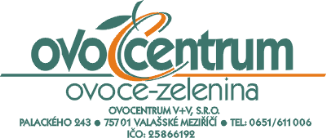 REKLAMAČNÍ  ŘÁD firmy OVOCENTRUM V+V s.r.o. zapsané v obchodním rejstříku vedeném Krajským soudem v Ostravě, oddíl C, vložka číslo 23071Dále je firma označena jako  „prodávající“PRÁVNÍ PŘEDPISY A NORMY ČR V OBLASTI OVOCE A ZELENINYNormy vydané Českým normalizačním institutem (ČSN 4630… - Ovoce čerstvé, ČSN 4631…- Zelenina  čerstvá, ČSN 4622…- Brambory) se od roku 1995 postupně přizpůsobují normám EU. Tyto normy připouštějí dodat v rámci jedné dodávky až 10% množství s vlastnostmi stanovenými v pořadí pro další jakostní třídu. U dodaného množství se podle norem povoluje hmotnostní tolerance až do 3 %. Zboží musí být skladováno při teplotě 1 – . C (houby), do . C (peckové ovoce, zahradní jahody, bobuloviny a lesní plody, košťálová zelenina, listová zelenina), resp. do . C (citrusové plody, banány, plodová zelenina, cibuloviny, kořenová zelenina a brambory). Skladovací teploty vychází jednak z norem, jednak jsou závazným doporučením prodávajícího.2. PŘEDMĚT REKLAMACEPředmětem reklamace může být kvalita, jakost a množství dodávaného zboží a eventuelní právní vady na dokladech spojených s dodávkou zboží..Z předmětu reklamací jsou vyloučeny:reklamace dodaného množství (z  důvodu možnosti převážení a překontrolování dodávky při převzetí kupujícím,zjevné vady kvality, které má možnost odběratel zjistit při provedení řádné přejímky,zboží, které je prodáváno za výrazně nižší cenu v rámci výprodeje (na dodacím listu nebo prodejce je zřetelně označeno a neodporuje ČSN).Na reklamace uplatňované z těchto důvodů nebude brán zřetel.3. UPLATNĚNÍ REKLAMACEa/ Reklamaci uplatňuje kupující formou reklamačního listu v těchto lhůtách od dodávky:- svěží ovoce, zelenina, brambory a houby……….. ..do 24 hodin- ostatní zboží…………………………..……………nejpozději do záruční lhůty vyznačené výrobcem                                                                     b/ Ve výše uvedených lhůtách předá kupující prodávajícímu, případně zprostředkovateli prodávajícího  (řidiči), řádně vyplněný reklamační list společnosti nebo obdobný zápis s následujícími údaji:obchodní jméno,  IČO, sídlo a místo podnikání odběratele, tel. nebo faxové spojenídatum dodání zboží a číslo dodacího listu nebo prodejkydruh, cenu a množství reklamovaného zboží a důvod reklamacepodpis osoby oprávněné vyřizovat reklamaceOdběratelé, kteří neodebírají zboží každodenně, musí své připomínky ke kvalitě – reklamaci - nahlásit telefonicky na čísle 777 755 994 nebo 571 777 720 nejpozději do 24 hodin od převzetí zboží. Bez včasných informací o výskytu vady na zboží nebude později uplatňovaná písemná reklamace uznána.Neúplné nebo nečitelné reklamační listy nebo zápisy budou z dalšího zpracování vyřazeny.c/  Zprostředkovatel (řidič):svým podpisem na reklamačním listu potvrzuje příjem reklamace, nikoliv její oprávněnostje oprávněn odmítnout převzetí reklamace, pokud je předávaná reklamace ve zjevném rozporu se skutečností4. POSTUP PROJEDNÁNÍ REKLAMACEKupující je povinen spolu s vyplněným reklamačním listem předat zprostředkovateli (řidiči) celé množství reklamovaného zboží. Dále umožní prodávajícímu prohlídku reklamovaného zboží a prostor, ve kterých bylo toto zboží skladováno a prodáváno, pokud tento o to požádá. Při posuzování reklamací se odpovědný pracovník prodávajícího mimo posouzení vráceného zboží řídí zápisy z vlastních rozborů a posudků odborných orgánů. Dále také přihlíží k aktuální míře reklamací ostatních kupujících. 5. LIKVIDACE REKLAMACEa/ uznaná a částečně uznaná:Prodávající je povinen doručený reklamační list, na jehož základě je reklamace uznána, zařadit do nejbližšího termínu zpracování faktur a dobropisů a vystavit příslušný dobropis. Informace o důvodech eventuelního krácení množství na reklamačním lístku podá na požádání kupujícího pověřený vedoucí skladu.b/ neuznaná:Prodávající je povinen zajistit obeznámení kupujícího s důvody zamítnutí reklamace. V praxi tak činí telefonicky nebo písemně prostřednictvím zprostředkovatele (řidiče).7. ZÁVĚREČNÉ USTANOVENÍTento reklamační řád upravuje obecně platné předpisy v oblasti záruk jakosti a je nedílnou součástí kupních smluv na dodávky ovoce, zeleniny a ostatního zboží dodaného prodávajícím. Nabývá platnosti a účinnosti dnem podepsání kupní smlouvy.Ve Valašském Meziříčí, dne 1.4.2022Firma:OVOCENTRUM V+V s.r.o.Sídlo firmy:Palackého 243, 757 01 Valašské MeziříčíZastoupena:Ing. Vladimírem Vašíčkem, jednatelem společnostiIČO:25866192DIČ:CZ25866192Bankovní  spojení:KB Val. MeziříčíČíslo účtu:Spojení:94-2513580257/0100Tel: 571 777 718, e-mail vasicek@ovocentrum.czFirma:                    Základní škola Bratrství Čechů a Slováků, Bystřice pod Hostýnem, příspěvková organizaceSídlo firmy:Zastoupena:Pod Zábřehem 1100, 768 61 Bystřice pod HostýnemMgr. Jitka VašalovskáIČO:Č. účtu:  Spojení: 708336484139691/100jidelna@zsbrat.czSídlo firmy:Palackého 243, 757 01 Valašské MeziříčíJednatel:Ing. Vladimír VašíčekIČO:25866192DIČ:CZ25866192Bankovní spojení:KB Valašské MeziříčíČíslo účtu:94-2513580257/0100Příjem reklamací:pondělí až pátek      6 - 14 hodin           na telefonu  571 777 720neděle    14 - 18 hodin